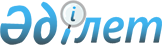 Қазақстан Республикасы Қоршаған ортаны қорғау министрінің және Қазақстан Республикасы Энергетика министрінің бұйрықтарына өзгерістер енгізу туралы
					
			Күшін жойған
			
			
		
					Қазақстан Республикасы Энергетика министрінің 2015 жылғы 21 желтоқсандағы № 731 бұйрығы. Қазақстан Республикасының Әділет министрлігінде 2016 жылы 26 қаңтарда № 12927 болып тіркелді. Күші жойылды - Қазақстан Республикасы Экология және табиғи ресурстар министрінің 2024 жылғы 30 мамырдағы № 112 бұйрығымен.
      Ескерту. Күші жойылды - ҚР Экология және табиғи ресурстар министрінің 30.05.2024 № 112 (ресми жарияланған күнінен бастап қолданысқа енгізіледі) бұйрығымен.
      БҰЙЫРАМЫН:
      1. Осы бұйрыққа қосымшаға сәйкес Қазақстан Республикасы Қоршаған ортаны қорғау министрінің және Қазақстан Республикасы Энергетика министрінің өзгерістер енгізілетін бұйрықтарының тізбесі бекітілсін.
      2. Қазақстан Республикасы Энергетика министрлігінің Мұнай-газ кешеніндегі экологиялық реттеу, бақылау және мемлекеттік инспекция комитеті заңнамада белгіленген тәртіппен:
      1) осы бұйрықты Қазақстан Республикасының Әділет министрлігінде мемлекеттік тіркеуді;
      2) осы бұйрық Қазақстан Республикасының Әділет министрлігінде мемлекеттік тіркелгенінен кейін он күнтізбелік күн ішінде оның көшірмесін мерзімді баспа басылымдарында және "Әділет" ақпараттық-құқықтық жүйесінде ресми жариялауға, сондай-ақ Қазақстан Республикасы нормативтік құқықтық актілерінің Эталондық бақылау банкіне енгізу үшін Қазақстан Республикасы Әділет министрлігінің "Республикалық құқықтық ақпарат орталығы" шаруашылық жүргізу құқығындағы республикалық мемлекеттік кәсіпорнына жіберуді;
      3) осы бұйрықты Қазақстан Республикасы Энергетика министрлігінің ресми интернет-ресурсында және мемлекеттік органдардың интранет-порталында орналастыруды;
      4) осы бұйрықты Қазақстан Республикасының Әділет министрлігінде мемлекеттік тіркегеннен кейін он жұмыс күні ішінде Қазақстан Республикасы Энергетика министрлігінің Заң қызметі департаментіне осы тармақтың 2) және 3) тармақшаларымен көзделген іс-шаралардың орындалуы туралы мәліметтерді беруді қамтамасыз етсін.
      3. Осы бұйрықтың орындалуын бақылау жетекшілік ететін Қазақстан Республикасының Энергетика вице-министріне жүктелсін.
      4. Осы бұйрық алғашқы ресми жарияланған күнінен кейін күнтізбелік он күн өткен соң қолданысқа енгізіледі. Қазақстан Республикасы Қоршаған ортаны қорғау министрінің және
Қазақстан Республикасы Энергетика министрінің өзгерістер
енгізілетін бұйрықтарының тізбесі
      1. Күші жойылды – ҚР Экология, геология және табиғи ресурстар министрінің 10.03.2022 № 74 (алғашқы ресми жарияланған күнінен кейін күнтізбелік он күн өткен соң қолданысқа енгізіледі) бұйрығымен.
      2. Күші жойылды - ҚР Экология, геология және табиғи ресурстар министрінің 26.12.2022 № 775 (алғашқы ресми жарияланған күнінен кейін күнтізбелік он күн өткен соң қолданысқа енгізіледі) бұйрығымен.
      3. Күші жойылды – ҚР Экология, геология және табиғи ресурстар министрінің м.а. 27.07.2021 № 271 (алғашқы ресми жарияланған күнінен бастап қолданысқа енгізіледі) бұйрығымен.
      4. "Қоршаған ортаға эмиссияны қысқартуға арналған квоталар мен мiндеттемелер саудасының қағидаларын бекіту туралы" Қазақстан Республикасы Энергетика министрінің 2015 жылғы 31 наурыздағы № 250 бұйрығына (Нормативтік құқықтық актілерді мемлекеттік тіркеу тізілімінде № 10976 болып тіркелген, 2015 жылғы 5 маусымда "Әділет" ақпараттық-құқықтық жүйесінде жарияланған) мынадай өзгерістер енгізілсін:
      2-тармақ мынадай редакцияда жазылсын:
      "2. Қазақстан Республикасы Энергетика министрлігінің Мұнай-газ кешеніндегі экологиялық реттеу, бақылау және мемлекеттік инспекция комитеті заңнамада белгіленген тәртіппен:".
      Ескерту. Күші жойылды – ҚР Экология, геология және табиғи ресурстар министрінің 10.03.2022 № 74 (алғашқы ресми жарияланған күнінен кейін күнтізбелік он күн өткен соң қолданысқа енгізіледі) бұйрығымен.
      Ескерту. Күші жойылды - ҚР Экология, геология және табиғи ресурстар министрінің 26.12.2022 № 775 (алғашқы ресми жарияланған күнінен кейін күнтізбелік он күн өткен соң қолданысқа енгізіледі) бұйрығымен.
					© 2012. Қазақстан Республикасы Әділет министрлігінің «Қазақстан Республикасының Заңнама және құқықтық ақпарат институты» ШЖҚ РМК
				
Қазақстан Республикасының
Энергетика министрі
В. ШкольникҚазақстан Республикасы
Энергетика министрінің
2015 жылғы 21 желтоқсандағы
№ 731 бұйрығына
қосымшаҚазақстан Республикасы
Энергетика министрінің
2015 жылғы 21 желтоқсандағы
№ 731 бұйрығына
қосымшасына
1-қосымшаҚазақстан Республикасы
Энергетика министрінің
2015 жылғы 21 желтоқсандағы
№ 731 бұйрығына қосымшасына
2-қосымша